101 フキ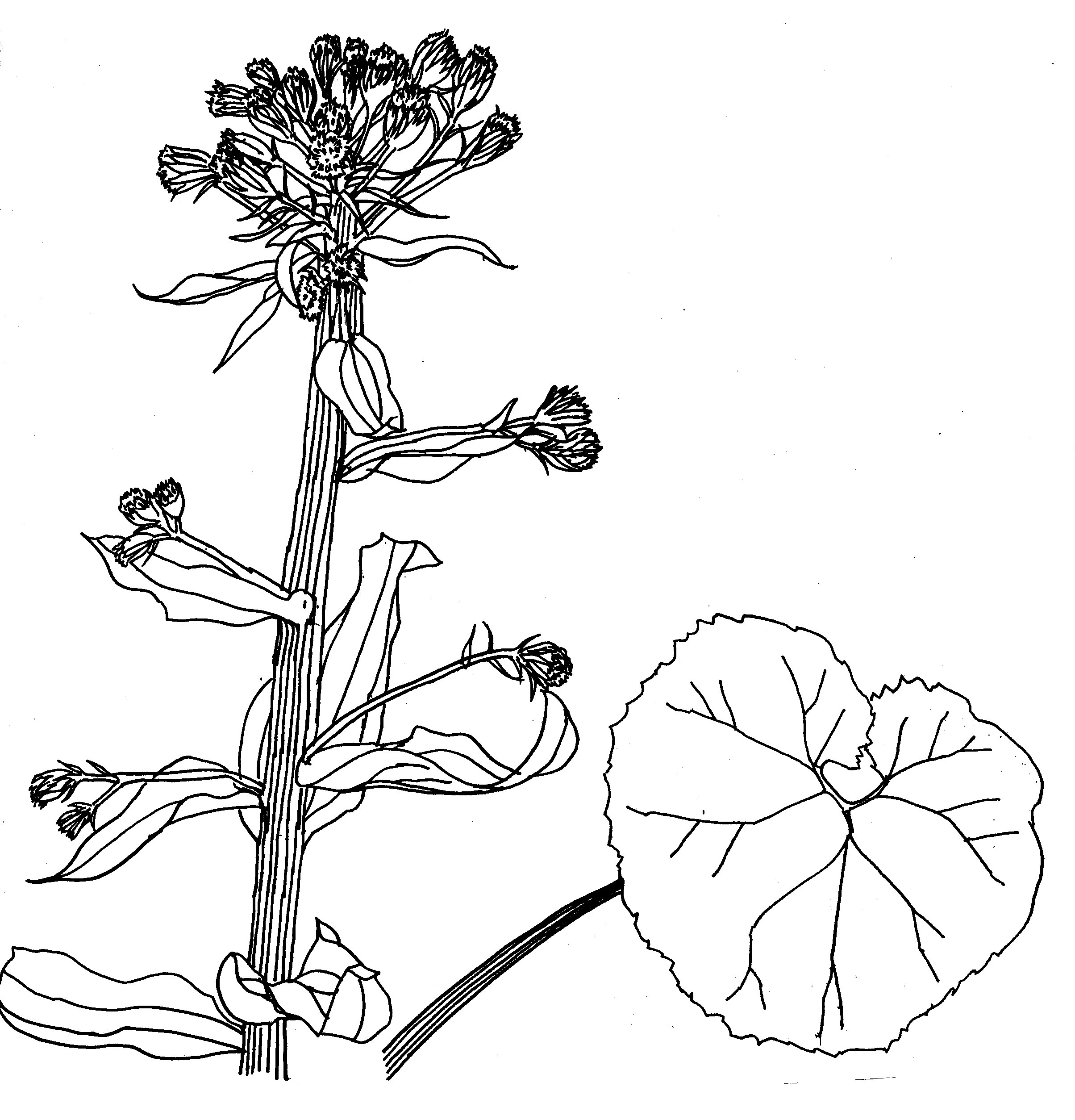 